Маленький генийЗадание на 19.05.2020 годТема: Герои сказки «Теремок»Задачи: 1. Сконструировать фигуры животных по заданным условиям. 2. Опираясь на схему, самостоятельно подбирать детали.3. Выбирать и осуществлять наиболее подходящие приемы практической работы, соответствующие заданию.Материал: схемы, конструктор ТИКО.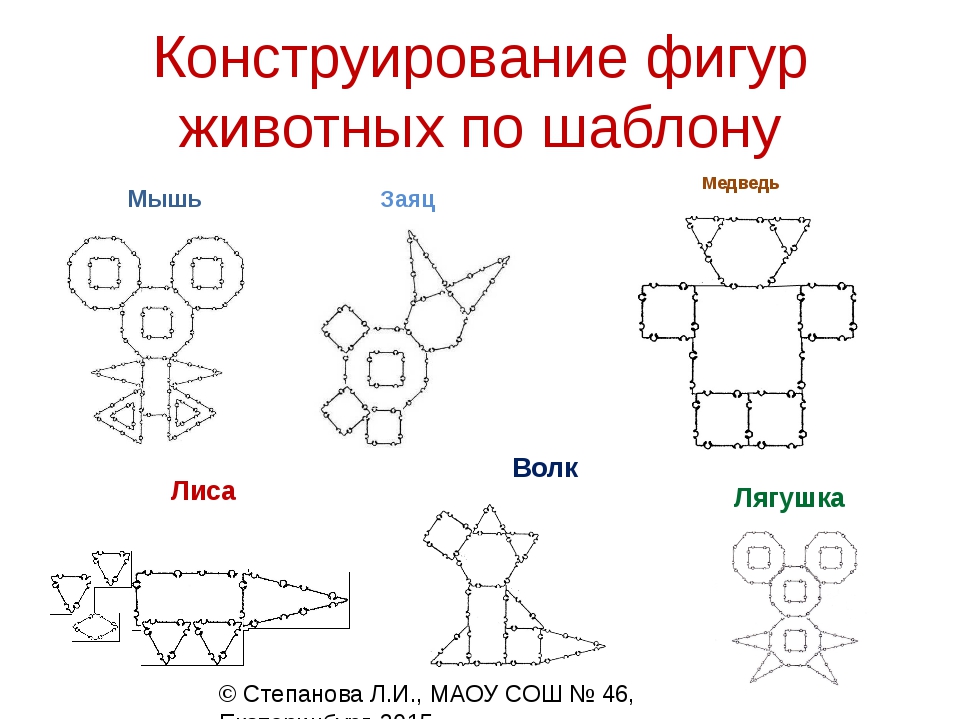 